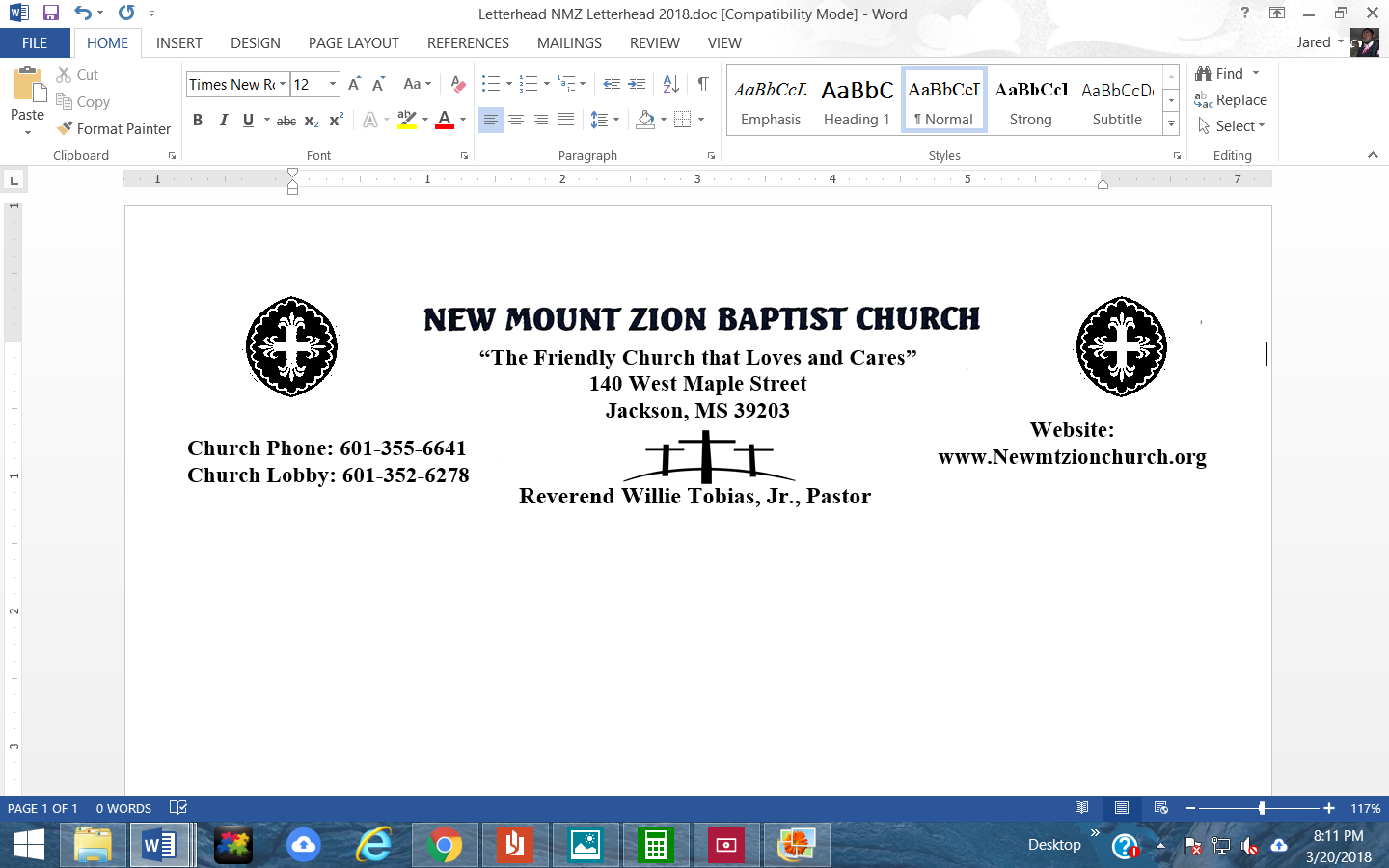                                                                                June 6, 2022                                                                                                                   Genesis Chapter 44:1-34“God Changes Hearts”Points to Ponder: This lesson focuses on Joseph’s final attempt to test the character of his brothers. Will they once again abandon a sibling into slavery? After a successful scheme by Joseph, Benjamin seems doomed to become a slave in Egypt. Judah begs Joseph to keep him and offers himself in Benjamin’s place.  In reading verses 1-3, what instructions did Joseph give to his steward? (Dec. Vernell Fleming)Define Divination. After reading verses 4-5, what kind of divination did Joseph do? (Sis Doris Powell)Joseph’s brothers claim they are innocent of theft, verses 6-10.  Briefly summarize theses accounts. (Sis. Lillie Studaway)When  Joseph’s special cup was found in Benjamins sack, how did the brothers respond in verses 11-13? (Dec. Esther McCoy)What did Judah confess? What punishment did Joseph require and what did Joseph decide concerning the brothers who had not stolen the cup in verses 14-17? (Bro. Malcolm Dodd)In verses 18-29, summarize the story as Judah recounts the previous conversations with the Egyptian official and then his father Jacob.( Sis. Idetra Berry)In verses 30-32, what problem did Judah fear? (Sis. Juanita Taylor)In reading verses 33-34, what was Judah willing to do to save Benjamin from slavery? (Sis. Betty Palmer)